Antiepileptic Medications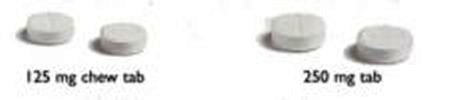 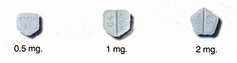 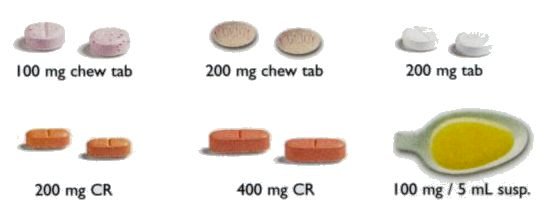 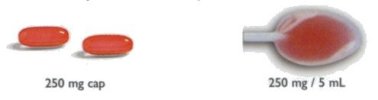 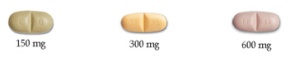 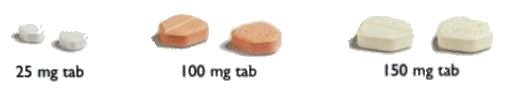 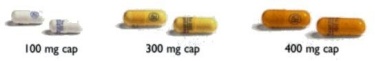 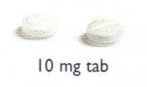 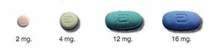 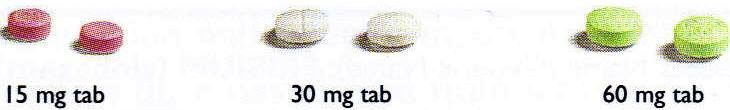 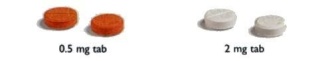 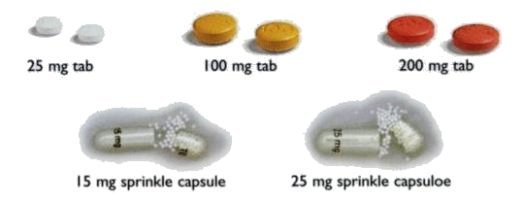 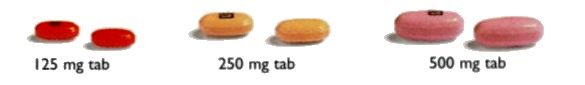 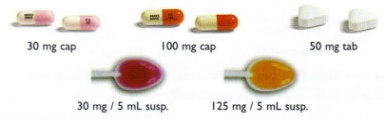 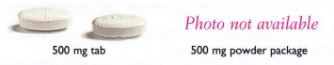 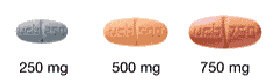 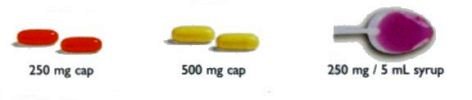 